Памятка пациенту после факоэмульсификацииСразу после операции:категорически запрещается прикасаться к глазам и векамне допускайте резких движений глазным яблокомвеки закрывайте спокойно, не сжимаяПервые сутки после операции возможно затуманивание зрения. Первую неделю после операции у ряда пациентов могут наблюдаться: ощущение инородного тела в глазу, повышенное слезотечение, дискомфорт при открывании глаз. Не беспокойтесь, это нормально. Дома начните закапывать назначенные Вам капли, предварительно тщательно вымыв руки. Поначалу, удобнее закапывать, лежа на спине, глядя на кончик канюли. Если у Вас возникли трудности при закапывании, попросите кого-нибудь помочь Вам. Ни в коем случае не надавливайте на оперированный глаз, слезу собирайте чистой салфеткой на щеке. Только первые 7 дней. Постарайтесь не спать на животе и на стороне оперированного глаза всю ночь. Если Вы проснетесь на животе или на стороне оперированного или проспите в таком положении несколько часов — ничего страшного не случится. В неблагоприятных условиях (запыленность, снег, сильный ветер) желательно носить защитные очки. Умывать область глаза и края век можно водопроводной водой со 2-го дня после операции. При сомнении в качестве воды — охлажденной прокипяченной. Мытье в душе допустимо с 1-го дня. Голову помыть можно с 3-го дня после операции, но следует избегать попадания воды в глаз, глаз достаточно закрыть. Опасаться попадания в глаз воды не стоит. Следует избегать поднятия тяжестей более 4 кг, сотрясений и ударов, переохлаждений, зрительных нагрузок, приводящих к утомлению глаз. В течение 1 месяца после операции запрещены посещения парной или сауны, плавание в бассейне и водоемах. Желательно избегать простудных и воспалительных заболеваний, пребывания на солнце, переохлаждений, резкой смены климата. Исключается тяжелый физический труд с наклоном головы и поднятием больших тяжестей. Предпочтительно амбулаторное лечение после операции Необходимо помнить, что окончательная стабилизация зрения после факоэмульсификации наступает через один месяц, поэтому ранее этого срока не делайте окончательных выводов о качестве проведенной операции и строго выполняйте все предписания лечащего врача. В течение 2-3 месяцев после операции возможны различные оптические феномены, связанные с принципиальными особенностями искусственного хрусталика: «дрожание» изображения, появление мнимого ограничения снаружи и т. п.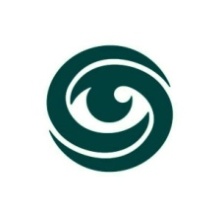 ЦЕНТР  МИКРОХИРУРГИИ  ГЛАЗА/ООО «Северные медицинские технологии»/